                         Prefeitura Municipal de Ponte Nova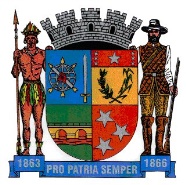 SECRETARIA DE EDUCAÇÃOEstado de Minas GeraisAtividade –língua Portuguesa 6º AnoA importância dos jogos pedagógicos no aprendizadoOs jogos pedagógicos e as atividades lúdicas estão ganhando cada vez mais espaço na inovação das metodologias de ensino e aperfeiçoamento dos processos de aprendizado, principalmente, quando o objetivo é o desenvolvimento global do aluno.Além do aspecto cognitivo, as brincadeiras proporcionam oportunidades adequadas para o desenvolvimento humano na interação social, na expressão afetiva, na evolução da linguagem, na experimentação de possibilidades motoras, apropriação de regras sociais e imersão no universo cultural.Na área da educação, inicialmente, os jogos pedagógicos eram considerados uma atividade essencialmente inútil. Mas com o avanço das pesquisas, sobretudo, na área da neurociência, os jogos pedagógicos são reconhecidos como forma de observar a criança em toda sua autenticidade. A tendência, portanto, é que ele seja cada vez mais inserido nos métodos de ensino, desde o fundamental até a graduação.Por Bárbara Rocha, Comunicação SUPERA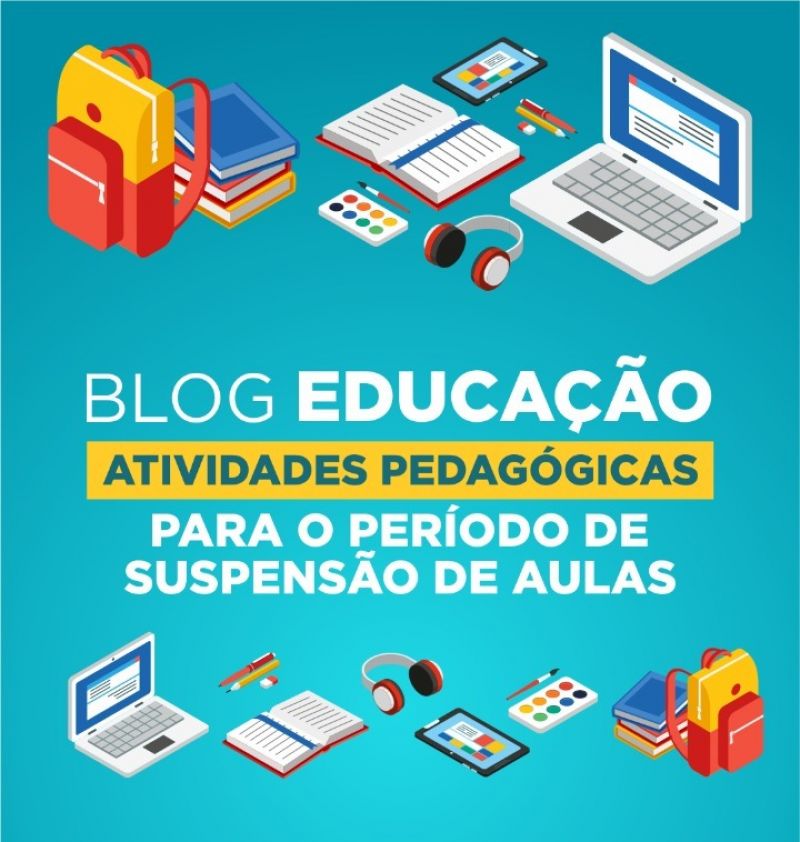  Segue abaixo sugestão de jogos para você acessar  e para confeccionar.TRABALHANDO COM PONTUAÇÃOO aluno conhecerá alguns sinais de pontuação e a importância de cada um deles no texto. Depois, trabalhará com exercícios, aplicando o que aprendeu.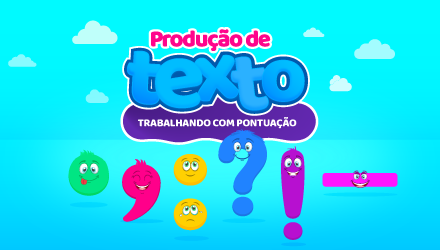 https://www.noas.com.br/ensino-fundamental-2/lingua-portuguesa/trabalhando-com-pontuacao/ENCANAMENTO TEXTUALNesta atividades, os alunos deverão completar o texto no encanamento com a conexão correta.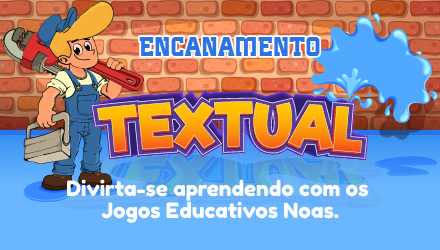 https://www.noas.com.br/ensino-fundamental-2/lingua-portuguesa/encanamento-textual/Fabricação de jogos a partir de materiais recicláveis um meio de conscientização e responsabilidade socioambientalA reciclagem é o processo de reaproveitamento do lixo descartado, dando origem a um novo produto ou a uma nova matéria-prima com o objetivo de diminuir a produção de rejeitos e o seu acúmulo na natureza, reduzindo o impacto ambiental.Segue abaixo alguns jogos construídos com material reciclado. Faça você também.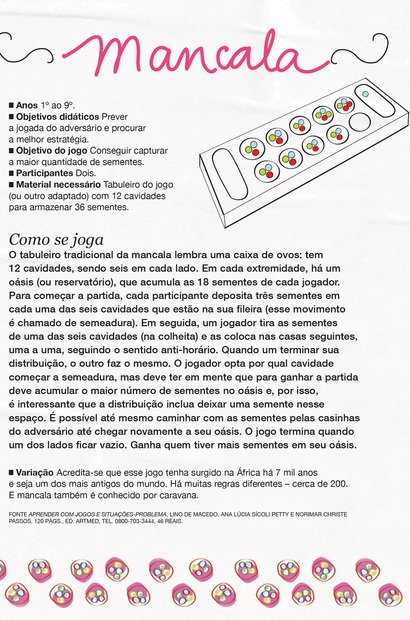 Caça palavras recicladoO caça palavras reciclado é mais um exemplo de material pedagógico que se enquadra nessa categoria. Veja as imagens e assista ao vídeo desse interessante e atrativo jogo reciclado.Caça Palavras RecicladoUsamos 20 elásticos e 88 tampinhas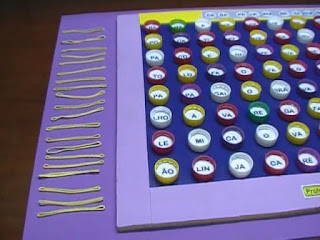 O elástico contorna as palavras encontradas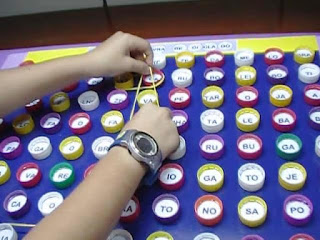 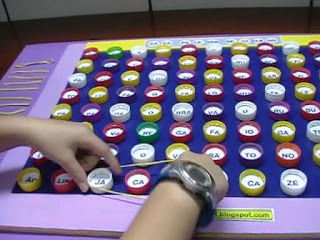 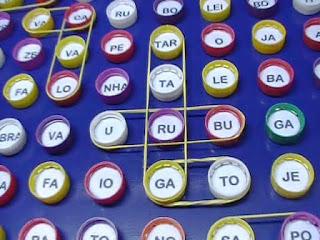 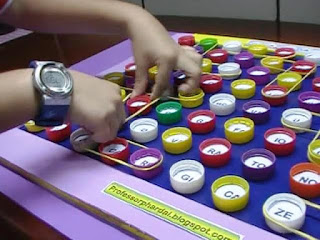 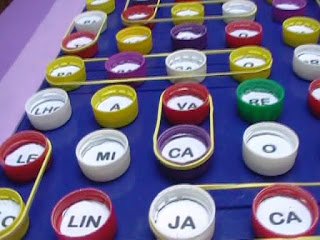 Agora assista o vídeo e veja os detalhes. Clique no link abaixohttps://www.youtube.com/watch?v=anivFlXZFUA 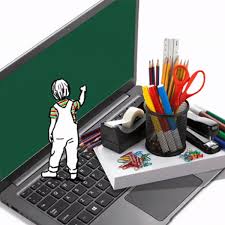 A inteligência é o que você usa quando não sabe o que fazer.Jean Piaget